2023年台灣過濾與分離學會年會論文徵稿通知(國科會專題研究成果發表會)一、日期：2023年7月6日二、地點：國立臺灣大學 鄭江樓北棟信義講堂   【臺北市羅斯福路四段一號】三、投稿領域：過濾與分離相關領域，例如廢水處理、海水淡化、碳捕捉、產品純化、PM2.5淨化、濾材與過濾器研發等相關主題。歡迎學術界、研究機構、產業界等各先進踴躍投稿。四、發表方式：論文海報展示，展示並擇優頒發傑出學生論文海報發表競賽獎金三名；學生投稿時請註明是否參加競賽，如投稿論文作者多位時請另外告知競賽學生姓名，未註明一律視為一般成果發表展示。五、重要時程：論文摘要投稿期限：即日起至2023年6月16日(星期五)止。將一頁之摘要以WORD或PDF檔案格式，E-mail寄至: filtration.tw@gmail.com，高子懿秘書收。摘要格式請參照附件。會議報名期限：即日起至2023年6月28日(星期三)。六、聯絡人：高子懿 秘書E-mail: filtration.tw@gmail.comTel: (02)33663012■主辦單位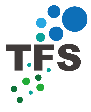 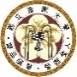 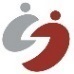 ■協辦單位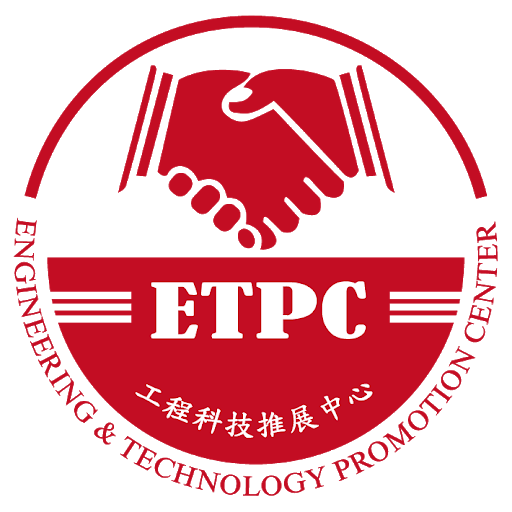 